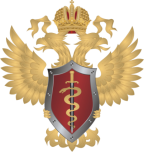 ФЕДЕРАЛЬНАЯ СЛУЖБА РОССИЙСКОЙ ФЕДЕРАЦИИ ПО КОНТРОЛЮ ЗА ОБОРОТОМ НАРКОТИКОВУПРАВЛЕНИЕ ПО РОСТОВСКОЙ ОБЛАСТИУважаемые земляки!В нашей жизни нет места наркоторговцам            и наркопритонам.Сделайте Вашу жизнь безопасной!Защитите Ваших детей и близких от наркотиков!Круглосуточный анонимный «телефон доверия» наркоконтроля:(863) 240-81-00Сообщите о тех, кто производит и торгует наркотиками!